POLSKA PARAFIA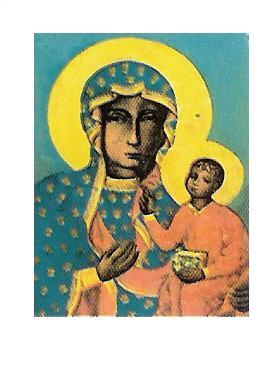 MATKI BOSKIEJ CZĘSTOCHOWSKIEJ W TROWBRIDGE16 SIERPNIA 2020 NR 32Czytanie z Księgi Iz 56, 1. 6-7Niech wszystkie ludy sławią Ciebie, BożeCzytanie z Listu Rz 11, 13-15. 29-32Ewangelia według św. Mt 15, 21-28Błogosławione nieposłuszeństwo, które przyniosło tak wielkie miłosierdzie i tak wielkiego Zbawiciela! Chrystus jest żywym miłosierdziem, przychodzącym przez wiarę: Wielka jest wiara twoja, niech ci się stanie, jak chcesz! Jego nieskończone miłosierdzie usuwa wszelką nędzę, Jego dary łaski są nieodwołalne, bogactwo zmartwychwstania zniszczyło śmierć na zawsze. Jego chwała pochłonęła wszystko stare... I rzekł Ten, który siedzi na tronie: Oto wszystko czynię nowym.INTENCJE MSZALNEO G Ł O S Z E N I A   16.08.2020Od 4 lipca (sobota) wierni mogą uczestniczyć we Mszy świętej w kościołach. Z otwarciem kościołów wiążą się jednak pewne wymagania z zachowaniem odpowiedniej odległości między uczestnikami. Dlatego we Mszy świętej w Trowbridge może uczestniczyć do 25 osób a w Bath do 54 osób. Aby ułatwić zachowanie ograniczonej liczby wiernych proszę zapisywać się w przygotowanym formularzu, który znajduje się na internetowej stronie naszej parafii www.parafiatrowbridge.co.uk. Proszę również nie przekraczać dopuszczalnego limitu osób zapisanych. W przypadku trudności z zapisywaniem się na listę proszę dzwonić do księdza 07902886532.W sierpniu często nasze myśli i modlitwy kierujemy do Matki Bożej. W nadchodzącą sobotę, 22 sierpnia, będziemy radowali się Maryją – Królową. Wiele narodów i państw obrało Maryję za swoją Królową. Także i nasz naród, odczytując znaki czasu, powierzył Jej swoje losy. Tak uczynił król Jan Kazimierz 1 kwietnia 1656 roku w katedrze lwowskiej, dziękując za ocalenie podczas najazdu szwedzkiego. Uroczyście uznał ten fakt papież Pius XII w 1954 roku. Pamiętajmy, że Maryja jest Królową wszystkich, gdyż wydała na świat Syna – Króla i Pana wszystkiego. Msza św. z odnowieniem Ślubów o godz. 9.00.W środę 26 sierpnia przypada uroczystość N. M.P. Częstochowskiej- Patronki naszej parafii, aby jak najwięcej osób mogło skorzystać z odpustu zupełnego tę uroczystość odpustową będziemy celebrować w przyszłą niedzielę 23 sierpnia.Serdecznie zapraszamy na Kongres Młodzieży Polonijnej, który odbędzie się 1 sierpnia 2020 r poprzez aplikacje ZOOM. Spotkanie będzie przebiegać pod hasłem „Powołani do świętości” i zapoczątkuje cykl spotkań „Kongres Młodzieży Polonijnej będących stałą formą kontaktu i duszpasterstwa młodych. Wszystkich zainteresowanych proszę o kontakt ze mną abym przekazać szczegółowe informacje.Do września - po każdej Mszy św. oraz podczas dyżuru w kancelarii - przyjmujemy zapisy:- młodzieży, która ukończyła 14 rok życia - do udziału w katechezach przed bierzmowaniem - dzieci, które ukończą do maja 9 rok życia - do udziału w katechezach przed 1 Komunią ŚwiętąBezpłatna pomoc w wypełnianiu aplikacji między innymi takich jak: zatrudnienia, wnioski o zasiłki, wszelkie legalne formularze i sporządzanie życiorysu. Kontakt: Dr Simon Selby tel.: 07380288944. Pan Simon pełni godzinny dyżur w Polskim Klubie w niedzielę po Mszy św. porannej od 11.00-12.00. Biuro parafialne jest czynne: - we wtorki po Mszy świętej- od godz. 1930 – 2030 - piątek od godz. 930 – 1030                                                           W sytuacjach wyjątkowych proszę dzwonić: 07902886532W sobotę o godzinie 19.00 w TESCO COMMUNITY SPACE ROOM  w Trowbridge  BA14 7AQ odbywa się spotkanie Anonimowych Alkoholików. Meeting trwa 2 godz. i każdy może w nim wziąć udział. Osoby mające problemy z alkoholem oraz  współ-uzależnione zapraszamy. Kontakt pod numerem telefonu 07849624647. Prośba do parkujących samochód na parkingu parafialnym, aby nie zastawiać wyjazdu innym pojazdom.Zachęcamy do czytania prasy katolickiej - do nabycia Gość Niedzielny w cenie £ 2,00.Taca niedzielna 09.08.2020: Trowbridge £ 112.70;  Bath £ 60.20      Za wszystkie ofiary składamy serdeczne Bóg zapłać.Wszystkich, którzy chcą należeć do naszej Parafii - zapraszamy i prosimy o wypełnienie formularza przynależności do parafii oraz zwrócenie go duszpasterzowi.20 NIEDZIELA ZWYKŁA16.08.202010.00+Za zmarłych rodziców obojga stron - od pani Kazimiery Mularczyk 20 NIEDZIELA ZWYKŁA16.08.202012.30Dziękczynna za otrzymane łaski z prośbą o opiekę Matki Bożej Nieustającej Pomocy z okazji rocznicy ślubu Laury i Mariusza 20 NIEDZIELA ZWYKŁA16.08.202019.00Dziękczynna za 17 lat wspólnego małżeńskiego życia Roberta i Ewy Chłopek z prośbą o dalsze Boże błogosławieństwo dla ich rodzinyPoniedziałek17.08.2020Wtorek18.08.202019.00O Boże błogosławieństwo opiekę Matki Najświętszej dla chrześniaka Adriana - od chrzestnegoŚroda 19.08.202019.00+ Janina ZybałaCzwartek20.08.20209.00+ Katarzyna i Walenty Gromada, Józefa Stanisław i Antoni Jurkowscy - od pani ZofiiPiątek 21.08.20209.00O Boże błogosławieństwo wstawiennictwo Matki Bożej dla Małgorzaty i jej mamy Krystyny o wypełnienie woli Bożej w życiuSobota22.08.20209.00Dziękczynna w 16 rocznicę urodzin Joanny Kusznerko - od taty mamy i siostry21 NIEDZIELA 23.08.2020 M.B. CZĘSTOCHOWSKIEJODPUST PARAFIALNY10.00+ Za zmarłych braci Juliana i Mieczysława - od pani Kazimiery Mularczyk21 NIEDZIELA 23.08.2020 M.B. CZĘSTOCHOWSKIEJODPUST PARAFIALNY12.30O łaskę odpustu zupełnego dla zmarłych z rodziny Kluków i Bilskich - od Magdy i Marcina21 NIEDZIELA 23.08.2020 M.B. CZĘSTOCHOWSKIEJODPUST PARAFIALNY19.00+ Katarzyna Dettlaff - od córki z rodzinąLokalna Polska Misja Katolicka6 Waterworks Road, BA14 0AL Trowbridgewww.parafiatrowbridge.co.uk     e-mail: zybala.z@wp.plDuszpasterz: ks. proboszcz Zbigniew Zybała: tel.: 01225  752930; kom: 07902886532PCM Registered Charity No 1119423KONTO PARAFII: PCM Trowbridge, Lloyds Bank, account number: 00623845; sort code: 30-94-57